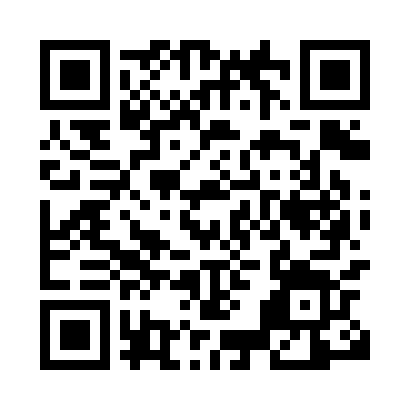 Prayer times for Unterbrunn, GermanyWed 1 May 2024 - Fri 31 May 2024High Latitude Method: Angle Based RulePrayer Calculation Method: Muslim World LeagueAsar Calculation Method: ShafiPrayer times provided by https://www.salahtimes.comDateDayFajrSunriseDhuhrAsrMaghribIsha1Wed3:325:521:135:158:3610:462Thu3:295:501:135:168:3710:493Fri3:255:481:135:168:3910:524Sat3:225:471:135:178:4010:545Sun3:195:451:135:178:4210:576Mon3:165:431:135:188:4311:007Tue3:135:421:135:188:4511:038Wed3:095:401:135:198:4611:069Thu3:065:381:135:208:4811:0910Fri3:035:371:135:208:4911:1211Sat2:595:351:135:218:5111:1512Sun2:575:341:135:218:5211:1813Mon2:575:321:135:228:5411:2114Tue2:565:311:135:228:5511:2115Wed2:565:301:135:238:5611:2216Thu2:555:281:135:248:5811:2217Fri2:555:271:135:248:5911:2318Sat2:545:261:135:259:0111:2419Sun2:545:241:135:259:0211:2420Mon2:535:231:135:269:0311:2521Tue2:535:221:135:269:0511:2522Wed2:525:211:135:279:0611:2623Thu2:525:201:135:279:0711:2724Fri2:525:191:135:289:0811:2725Sat2:515:181:135:289:1011:2826Sun2:515:171:135:299:1111:2827Mon2:515:161:145:299:1211:2928Tue2:505:151:145:309:1311:3029Wed2:505:141:145:309:1411:3030Thu2:505:131:145:309:1511:3131Fri2:505:121:145:319:1611:31